3GPP TSG-RAN WG4 Meeting # 101bis-e 												R4-22XXXXElectronic Meeting, January 17-25, 2022Agenda item:			6.10.2.3Source:	Moderator (CATT)Title:	Email discussion summary for [101-bis-e][208] NR_RRM_enh2_3Document for:	InformationIntroductionThe documents in agenda item 6.10.2.3 focus on the following topicTopic #1: PUCCH SCell activation/deactivation requirements Topic #1: PUCCH SCell activation/deactivation requirementsCompanies’ contributions summaryOpen issues summarySub-topic 1-1 PUCCH SCell activation requirements for unknown cell RAN1 reply LS (R4-2200049)Issue 1-1-1: Whether to define PUCCH SCell activation requirements for unknown cell case for UE supporting the Rel-17 capability of cross PUCCH group CSI reporting?ProposalsOption 1: (vivo, Qualcomm, Huawei, Nokia, OPPO)YesOption 1a: (vivo)The downlink beam information of PUCCH Scell can only be indicated via SpCell by UE before PUCCH Scell activation for unknown cell case.Option 1b: (Qualcomm, Huawei)Unknown PUCCH SCell activation requirements are defined and applied to UE supporting a new Rel-17 UE capability of CSI report across PUCCH groups.Option 1c: (Nokia)A relaxation margin [X] needs to be introduced to the PUCCH SCell activation delay, to reflect the potential CSI processing timeline relaxation. The value of [X] can be set based on RAN1 discussion.The relaxation margin [X] applies when the beam information of the PUCCH SCell needs to be indicated on any active serving cells belonging to primary PUCCH group in the following cases: unknown FR2 PUCCH SCell activation with a valid TAunknown FR1 PUCCH SCell activation without a valid TAunknown FR2 PUCCH SCell activation without a valid TAOption 1d: (OPPO)A unified TCSI_Reporting could be defined based on the relaxed CSI processing delay requirements for UEs capable of cross-CG CSI reporting.Option 2: (Intel, vivo)Don’t define PUCCH SCell activation requirement for the unknown cell.Recommended WFNeed more discussionIssue 1-1-2: Whether to define PUCCH SCell activation requirements for unknown cell case for UE not supporting the Rel-17 capability of cross PUCCH group CSI reporting?ProposalsOption 1a: (Intel, vivo)Don’t define PUCCH SCell activation requirement for the unknown cell.Option 1b: (MTK)No PUCCH SCell activation/deactivation requirements with unknown  are defined, if UE does not support the new R17 RAN1-introduced UE capability. Option 1c: (Apple)RAN4 to introduce new R17 UE capability of CSI reporting cross PUCCH groups.RAN4 to not specify PUCCH SCell activation requirement for the scenarios in which beam information needs to be reported to network but UE cannot support CSI reporting cross PUCCH groupsOption 2: (Huawei)Wait RAN2 to determine whether to define requirements for unknown PUCCH SCell activation for UE not supporting cross PUCCH group CSI reporting.Recommended WFNeed more discussionSub-topic 1-2 PUCCH Scell activation delay requirement for valid TA caseAgreements in GTW (11.3) in last meeting: No additional delay time is needed if UL spatial relation and PL-RS activation command and TCI activation command are received in the same MAC PDU. For both valid TA and invalid TA cases in FR2 PUCCH SCell activation, the uncertainty for receiving UL spatial relation and PL-RS activation command and TCI activation command could be defined as below,Tuncertainty_MAC is the time period between reception of the last activation command for PDCCH TCI, PDSCH TCI (when applicable), UL spatial relation and PL-RS relative toSCell activation command for known case;First valid L1-RSRP reporting for unknown case.Issue 1-2-1: Whether to consider the time uncertainty of MAC CE for PL-RS activation?Option 1: (MTK)For the PUCCH SCell activation in FR1, PL-RS activation command should be considered except that only one SSB indicating by ‘ssb-PositionInBurst’ is actually transmitted. Option 2: (Huawei)There is no need to consider uncertainty of MAC CE for PL-RS activation in PUCCH SCell activation delay requirements.Recommended WFNeed more discussionIssue 1-2-2: For Tactivation_time, whether spatial relation will introduce extra delay time?Option 1: (CATT, MTK, Apple, DOCOMO, vivo, OPPO, Ericsson)For Tactivation_time, spatial relation activation would not introduce additional delay time.  Recommended WFAgree on option 1. Issue 1-2-3: For Tactivation_time, whether the PL-RS will introduce extra delay time?Option 1: (CATT)Only define requirements for PL-RS known case. The known condition in 8.14.2 in TS 38.133 can be reused.For PL-RS known case, no extra delay will be introducedFor PL-RS unknown case, add a general clarification in the spec that longer activation delay is expected.Option 2: (MTK)For Tactivation_time, additional five samples for PL-RS indication should be considered when PL-RS is non-maintained. For Tactivation_time, longer activation time is expected if the PL-RS is unknown. Option 3: (Apple, vivo, OPPO)For Tactivation_time in FR2 PUCCH SCell activation requirement, only define detailed requirement for PL-RS known case, and 5 samples of PL-RS measurement time shall be considered. If the PL-RS of PUCCH on target SCell is unknown, in spec it can be clarified that “longer activation time is expected if the pathloss reference signal is unknown.”Option 4: (DOCOMO, Intel)Only define detailed requirement for PL-RS known case: If PL-RS is maintained, no additional time shall be granted for determining pathloss i.e. NM=0 shall be applied in requirement in TS 38.133 clause 8.14.3.If PL-RS is not maintained, 5 samples of PL-RS measurement time shall be considered.Option 4a: (DOCOMO)The condition of “known PL-RS” means that SSB to be used for DL synchronization and so on for the PUCCH SCell activation shall be associated with PL-RS configured for the to-be activated PUCCH SCell.Option 5: (Qualcomm)4 additional SSB samples (4*T_rs) are added for PL-RS measurement. And the following are assumed PL-RS switch command is received together with PUCCH SCell activation command.SSB to be used for DL time/frequency synchronization for the PUCCH SCell activation shall be associated with PL-RS configured for the to-be activated PUCCH SCell.One SSB sample is used for both fine time/frequency synchronization and PL-RS measurement.Option 6: (Huawei)5 samples of PL-RS measurement time shall be considered provided that PL-RS is based on latest L3 measurement report for known PUCCH SCell and latest L1 measurement report for unknown PUCCH SCell; otherwise, longer delay is expected.Option 7: (Ericsson)When DL-RS configured as PL-RS is known to UE, no additional time shall be granted for determining pathloss i.e., NM=0 shall be applied in requirement in TS 38.133 clause 8.14.3.Recommended WFFor Tactivation_time in FR2 PUCCH SCell activation requirement, only define detailed requirement when PL-RS of target PUCCH SCell is known. If the PL-RS of target PUCCH SCell is unknown, clarify that “longer activation time is expected if the pathloss reference signal is unknown.”  in the spec. FFS the known condition of PL-RS. FFS the detailed requirements when PL-RS of target PUCCH SCell is known. Issue 1-2-4: Relation between the associated RS for TCI state, PL-RS and spatial relation indication?Option 1: (MTK)For the activation with known condition, the SSB associated to PL-RS indication, TCI state switch and spatial relation is the same.For the activation with unknown condition, the SSB or CSI-RS associated to PL-RS indication, TCI state switch and spatial relation is the same..Recommended WFNeed more discussionIssue 1-2-5: How to consider the Tx power of target PUCCH in PUCCH SCell activation requirement?Option 1: (Ericsson)When DL-RS associated with UL beam to use for random access is known to UE, no additional time shall be granted for determining transmit power level. Recommended WFNeed more discussionIssue 1-2-6: The PUCCH Scell activation delay requirements for valid TA case?Option 1: (Nokia)If the UE has a valid TA for transmitting on an SCell then the UE shall be able to transmit valid CSI report and apply actions related to the SCell activation command for the SCell being activated on the PUCCH SCell no later than in slot , whereTHARQ (in ms) is the timing between DL data transmission and acknowledgement as specified in TS 38.213 [3]Tactivation_time is the SCell activation delay as defined in section 8.3.2.TCSI_Reporting is specified in clause 8.3.2. [X] is the relaxation margin for reporting L1-RSRP of the target being-activated PUCCH SCell on any active serving cells belonging to primary PUCCH group, when the PUCCH SCell is unknown in FR2. Otherwise, it is set to 0.Option 2: (QC)Tactivation_time for PUCCH SCell is the same as legacy Tactivation_time for SCell activation.Recommended WFNeed more discussionSub-topic 1-3 PUCCH Scell activation delay requirement for invalid TA caseIssue 1-3-1: The PUCCH SCell activation requirements for invalid TA caseProposalsOption 1: (CATT, MTK)The PUCCH SCell activation requirements for invalid TA case is defined as THARQ + Tactivation_time + TCSI_Reporting + TPDCCH + T1 + T2 + T3Option 2: (Apple, DOCOMO, vivo, CMCC, Xiaomi, ZTE, OPPO, Huawei, Ericsson)If UE does not have the valid TA on the PUCCH Scell being activated, an additional UL synchronization procedure to obtain the valid TA comparing to ( THARQ + Tactivation_time +TCSI_Reporting) shall be considered which including the following factors:the delay uncertainty in acquiring the first available PRACH occasion in the PUCCH Scell(T1);the delay for obtaining a valid TA command for the sTAG to which the Scell configured with PUCCH belongs(T2);the delay for applying the received TA for uplink transmission(T3)Option 2a: (DOCOMO)Whether TCSI_Reporting is needed for invalid TA case shall depend upon the CSI measurement configuration used in the PUCCH SCell.Option 2b: (Ericsson)RAN4 to agree that UL synchronisation (T1, T2, T3) and CSI measurement and reporting (TCSI_Reporting) are performed in parallel. Option 3: (Qualcomm)The UE shall be capable to perform uplink actions related to the SCell activation command for the SCell being activated on the PUCCH SCell no later than in slot . And TCSI_reporting is updated as below assuming CSI measurement can be carried out in parallel with UL TA acquisition (T1-T3):TCSI_reporting is the delay (in ms) including uncertainty in acquiring the first available downlink CSI reference resource after Tactivation_time, UE processing time for CSI reporting and uncertainty in acquiring the first available CSI reporting resources after T3 as specified in TS 38.331For unknown PUCCH SCell with L1-RSRP based TCI activation procedure, if UE does not have a valid TA, the max function in requirements can be further modified to consider the case where semi-persistent or periodic CSI-RS resource set activation or configuration procedure can be carrier out in parallel with PDCCH order based RA procedure if needed.FFS on multiple SCell activation with PUCCH SCell.Option 4: (Nokia)If the UE does not have a valid TA for transmitting on an SCell, the UE shall be capable to perform downlink actions related to the SCell activation command for the SCell being activated on the PUCCH SCell no later than in slot .If the UE does not have a valid TA for transmitting on an SCell, the UE shall be capable to perform uplink actions related to the SCell activation command for the SCell being activated on the PUCCH  SCell no later than in slot , whereTdelay_PUCCH_SCell = Tactivation_time + [X] + T1 + T2 + T3, andTCSI_Reporting_PUCCH is the time uncertainty in acquiring the first available CSI reporting resources after RACH completion.The downlink actions can be performed immediately after Tactivation_time and should not be deferred by TCSI_reporting.If the UE does not have a valid TA, the activation delay requirement for PUCCH SCell shall be defined assuming no dedicated time for CSI measurements and UE processing of CSI reporting. Recommended WFThe UE shall be capable to perform downlink actions related to the SCell activation command for the SCell being activated on the PUCCH SCell no later than in slot .The UE shall be capable to perform uplink actions related to the SCell activation command for the SCell being activated on the PUCCH SCell no later than in slot . FFS: whether [X] which is the relaxation margin for unknown cell case is needed. FFS: whether [] which is the delay uncertainty for PDCCH order receiving is needed. FFS: whether [] is needed and FFS the definition of [] if applicable. Issue 1-3-2: the delay for obtaining a valid TA command for the sTAG to which the SCell configured with PUCCH belongs (i.e. T2)ProposalsOption 1: (CATT, MTK)T2 is the delay for obtaining a valid TA command from the point that UE transmit PRACH (i.e. end of T1). Option 2: (Apple, vivo, Intel, CMCC, ZTE, Ericsson, Xiaomi)T2 is the delay from slot n + (THARQ + Tactivatation_time +T1)/NR slot length until UE has obtained a valid TA command for the target PUCCH Scell being activated. Tactivatation_time is defined in TS38.133 section 8.3.2. slot n is the slot when UE received PUCCH Scell activation MAC CE.Option 2a: (Nokia)T2 is defined as the delay from slot n + (THARQ + Tactivation_time +[X]+T1)/NR slot length until UE has obtained a valid TA command for the target PUCCH SCell being activated.Option 3: (DOCOMO)T2 is the delay from slot n + (Tactivate_basic +T1)/NR slot length until UE has obtained a valid TA command for the target PUCCH SCell being activated. Tactivate_basic is the normal SCell activation delay in TS38.133 section 8.3.2 (i.e. ( THARQ + Tactivation_time +TCSI_Reporting)/ NR slot length). slot n is the slot when UE received PUCCH SCell activation MAC CE. Option 3a: (DOCOMO)Whether TCSI_Reporting is needed for invalid TA case shall depend upon the CSI measurement configuration used in the PUCCH SCell.Recommended WFModerator: The starting point of T2 is related to the discussing in issue 1-3-1, please check whether the following definition can be accepted i.e. not mention the detailed formula of starting point which does not impact the definition of T2 and can be reflected in the final requirements. T2 is the delay for obtaining a valid TA command for the target PUCCH SCell being activated from the point that UE transmit PRACH (i.e. end of T1).Issue 1-3-3: The components of Tactivatation_timeProposalsOption 1: (CATT, Qualcomm)The components of Tactivation_time can be same as normal SCell activation. Option 2: (Intel)Tactivation_time will only be defined for known cellRecommended WFIncluded in the discussion of sub-topic 1-2.  Issue 1-3-4: The TPDCCHProposalsOption 1: (Xiaomi)RAN4 not to consider TPDCCH in the PUCCH SCell activation requirements for invalid TA case. Recommended WFIssue 1-3-5: The TCSI-RS_reportingProposalsOption 1: (Xiaomi)TCSI_reporting is needed in the PUCCH SCell activation requirements for invalid TA case.Recommended WFSub-topic 1-4 Interruption requirements for PUCCH SCell activationIssue 1-4-1: The scenarios of interruption requirements for PUCCH Scell activation?ProposalsOption 1: (Huawei)No PUCCH Scell requirements for NR-DC according to RAN2 restiction on numebr of PUCCH group in each cell group. Recommended WFNeed more discussionSub-topic 1-5 Applicability of PUCCH SCell activation requirementsIssue 1-5-1 Applicability on interruption: ProposalsOption 1: (CATT, MTK, Apple, Xiaomi)PUCCH SCell activation requirements are applied when no interruption occurs in same FR as the target PUCCH Scell during the Scell activation procedure if UE supports per-FR MG, otherwise the PUCCH Scell activation delay can be extended, andPUCCH SCell activation requirements are applied when no interruption occurs during the Scell activation procedure if UE does not support per-FR MG, otherwise the PUCCH Scell activation delay can be extended.The above interruption is caused by factor defined in TS38.133 section 8.2.1.1 for EN-DC, in TS38.133 section 8.2.2.1 for NR SA, in TS38.133 section 8.2.3.1 for NE-DC and in TS38.133 section 8.2.4.1 for NR-DC.Option 2: (Huawei)There is no need to have applicability statement of interruption for PUCCH SCell activation requirements.Recommended WFAgree on option 1. FFS whether to capture it in the spec. Issue 1-5-2: Applicability on PDCCH order receiving: ProposalsOption 1: (CATT, MTK, Apple, vivo, Intel, Huawei)UE is only required to receive a PDCCH order to initiate RA procedure on the PUCCH Scell no earlier than n+THARQ + Tactivation_time; otherwise, the longer PUCCH SCell activation time is expected.A delay uncertainty for reception of PDCCH order shall be accounted for in the activation timeline. The delay uncertainty for reception of PDCCH order starts from end of n + THARQ + Tactivation_time until reception of PDCCH order.Option 2: (Xiaomi)The delay requirement for PUCCH SCell activation is applied provided that the UE has received a PDCCH order to initiate RA procedure on the PUCCH SCell within slot n+(THARQ+Tactivation_time+TCSI_Reporting)/(NR slot length), otherwise additional delay to activate the SCell is expected.Option 4: (Ericsson)A delay uncertainty for reception of PDCCH order shall be accounted for in the activation timeline. When PDCCH order is received within Tactivation_time, the net effect on the timeline shall be an added delay of 0. When PDCCH order is received after Tactivation_time, the net effect shall be an added delay that represents the time from end of Tactivation_time until reception of PDCCH order.Option 5: (QC)The UE shall be capable to perform downlink actions related to the SCell activation command for the SCell being activated on the PUCCH SCell no later than in slot .Recommended WFUE is only required to receive a PDCCH order to initiate RA procedure on the PUCCH Scell no earlier than n+THARQ + Tactivation_time; otherwise, the longer PUCCH SCell activation time is expected.A delay uncertainty for reception of PDCCH order shall be accounted for in the activation timeline. The delay uncertainty for reception of PDCCH order starts from end of n + THARQ + Tactivation_time until reception of PDCCH order.FFS whether and how to capture the delay uncertainty for reception of PDCCH order in the PUCCH Scell activation delay requirements (which can be included in issue 1-3-1). Issue 1-5-3: Applicability on use cases: ProposalsOption 1: (CATT, MTK, Huawei)There is no needed to bundle the PUCCH Scell with single/multiple TAGs or intra-/inter band cases.Option 2: (Apple)RAN4 to only define the PUCCH SCell activation only for the case when target PUCCH SCell and existing active serving cells belong to the different TAGs.There is no need to bundle the PUCCH Scell with intra-/inter band cases.Recommended WFNeed more discussionSub-topic 1-6 UE feature list for PUCCH Scell activation/deactivation requirementsIssue 1-6-1: The UE feature for support of RRM requirement of PUCCH SCell activation.  ProposalsOption 1: (Apple, Intel)Recommended WFNeed more discussionIssue 1-6-2: The UE feature for support of CSI reporting cross PUCCH groups.  ProposalsOption 1: (Apple)Recommended WFNeed more discussionCompanies views’ collection for 1st round Open issues CRs/TPs comments collectionFor close-to-finalize WIs and maintenance work, comments collections can be arranged for TPs and CRs. For ongoing Wis, suggest to focus on open issues discussion on 1st round.Summary for 1st round Open issues Sub-topic 1-1 PUCCH SCell activation requirements for unknown cellSub-topic 1-2 PUCCH Scell activation delay requirement for valid TA caseSub-topic 1-3 PUCCH Scell activation delay requirement for invalid TA caseSub-topic 1-4 Interruption requirements for PUCCH SCell activationSub-topic 1-5 Applicability of PUCCH SCell activation requirementsSub-topic 1-6 UE feature list for PUCCH Scell activation/deactivation requirementsCRs/TPsDiscussion on 2nd round (if applicable)Sub-topic 1-1 PUCCH SCell activation requirements for unknown cell Issue 1-1-2: Whether to define PUCCH SCell activation requirements for unknown cell case for UE not supporting the Rel-17 capability of cross PUCCH group CSI reporting?Candidate options:Option 1c: (Apple, Ericsson, QC, DOCOMO, vivo, Intel, CMCC, CATT, OPPO)RAN4 to not specify PUCCH SCell activation requirement for the scenarios in which beam information needs to be reported to network but UE cannot support CSI reporting cross PUCCH groupsOption 2: (Huawei, MTK, Intel, Nokia)Wait RAN2 to determine whether to define requirements for unknown PUCCH SCell activation for UE not supporting cross PUCCH group CSI reporting.Recommendations for 2nd round: Further discuss.Sub-topic 1-2 PUCCH Scell activation delay requirement for valid TA caseIssue 1-2-3: For Tactivation_time, whether the PL-RS will introduce extra delay time?Tentative agreements:For Tactivation_time in FR2 PUCCH SCell activation requirement, only define detailed requirement when PL-RS of target PUCCH SCell is known. If the PL-RS of target PUCCH SCell is unknown, clarify that “longer activation time is expected if the pathloss reference signal is unknown.”  in the spec. FFS the known condition of PL-RS. FFS the detailed requirements when PL-RS of target PUCCH SCell is known. Candidate options:Issue 1-2-3a: the known condition of PL-RSOption 1: (Huawei, Ericsson)The known condition is to be defined as:For known PUCCH SCell, TCI sate, PL-RS and spatial relation indication are assumed to be based on the L3 measurement.For unknown PUCCH SCell, TCI sate, PL-RS and spatial relation indication are assumed to be based on L1-RSRP measurement.Option 2: (Apple)Similar as in legacy PL-RS switching requirement, but only replace the L1-RSRP measurement report of PL-RS by “L3 measurement report of PL-RS”Option 3: (CATT)Use the same condition in PL-RS switching delay requirements. Issue 1-2-3b: the detailed requirements when PL-RS of target PUCCH SCell is knownTentative agreement: 5 samples time is considered when PL-RS is not maintained before SCell is activated. No additional delay is needed when PL-RS is maintained before SCell is activated. Recommendations for 2nd round: Further discuss issue 1-2-3a and issue 1-2-3b.Issue 1-2-4: Relation between the associated RS for TCI state, PL-RS and spatial relation indication?Tentative agreements:The PUCCH Scell activation requirements are defined based on the following assumption: For the activation with known condition, the SSB associated to PL-RS indication, TCI state switch and spatial relation is the same.For the activation with unknown condition, the SSB or CSI-RS associated to PL-RS indication, TCI state switch and spatial relation is the same.No need to capture it in the specification. Candidate options: None. Recommendations for 2nd round: Check the tentative agreement.Issue 1-2-6: The PUCCH Scell activation delay requirements for valid TA case?Tentative agreements:If the UE has a valid TA for transmitting on an SCell then the UE shall be able to transmit valid CSI report and apply actions related to the Scell activation command for the Scell being activated on the PUCCH Scell no later than in slot , whereTHARQ (in ms) is the timing between DL data transmission and acknowledgement as specified in TS 38.213Tactivation_time for FR1is the Scell activation delay as defined in section 8.3.2. Tactivation_time for FR2 will be updated based on the conclusions of issue 1-2-1, issue 1-2-2 and issue 1-2-3. TCSI_Reporting is specified in clause 8.3.2. FFS whether [X] which is the relaxation margin for unknown cell is needed. Candidate options:Issue 1-2-6a: Whether [X] is needed for the PUCCH Scell activation delay requirements for valid TA case?Option 1: Yes, [X] is the relaxation margin for reporting L1-RSRP of the target being-activated PUCCH Scell on any active serving cells belonging to primary PUCCH group, when the PUCCH Scell is unknown in FR2. Option 2: No. X can be included within Tactivation_timeRecommendations for 2nd round: Further discuss issue 1-2-6a.Sub-topic 1-3 PUCCH Scell activation delay requirement for invalid TA caseModerator: move the discussion of issue 1-5-2 here to facilitate the discussion issue 1-3-4. Companies are encouraged to provide comments on wording refinement on the following: Issue 1-5-2: Applicability on PDCCH order receiving: Option 1: UE is not expected to receive a PDCCH order to initiate RA procedure on the PUCCH SCell earlier than n+ THARQ + Tactivation_time; A delay uncertainty for reception of PDCCH order shall be accounted for in the activation timeline. The delay uncertainty for reception of PDCCH order starts from end of n + THARQ + Tactivation_time until reception of PDCCH order.Option 2: UE is only required to receive a PDCCH order to initiate RA procedure on the PUCCH SCell no earlier than n+ THARQ + Tactivation_time; A delay uncertainty for reception of PDCCH order shall be accounted for in the activation timeline. The delay uncertainty for reception of PDCCH order starts from end of n + THARQ + Tactivation_time until reception of PDCCH order.Option 3: UE shall be capable to receive a PDCCH order to initiate RA procedure on the PUCCH SCell no earlier than n+ THARQ + Tactivation_time; A delay uncertainty for reception of PDCCH order shall be accounted for in the activation timeline. The delay uncertainty for reception of PDCCH order starts from end of n + THARQ + Tactivation_time until reception of PDCCH order.Issue 1-3-4: The TPDCCHOption 1: (Xiaomi, QC, ZTE, Nokia)RAN4 not to consider TPDCCH in the PUCCH SCell activation requirements for invalid TA case. Option 1a: (QC, ZTE)The uncertainty of PDCCH order reception should be part of T1. Option 2: (MTK, CATT)RAN4 need to consider TPDCCH in the PUCCH SCell activation requirements for invalid TA case. Recommendations for 2nd round: Further discuss.Issue 1-3-5: The TCSI-RS_reportingTentative agreements:TCSI_reporting is needed in the PUCCH SCell activation requirements for invalid TA case.Candidate options:sIssue 1-3-5a: FFS the definition of TCSI-RS_reportingOption 1: (Nokia)TCSI_Reporting_PUCCH is the time uncertainty in acquiring the first available CSI reporting resources after RACH completion.Option 2: (QC)TCSI_reporting is the delay (in ms) including uncertainty in acquiring the first available downlink CSI reference resource after Tactivation_time, UE processing time for CSI reporting and uncertainty in acquiring the first available CSI reporting resources after T3 as specified in TS 38.331Option 3: (CATT)TCSI_reporting is defined as the uncertainty in acquiring the first available downlink CSI reference resource after Tactivation_time, and uncertainty in acquiring the first available CSI reporting resources after T3.Recommendations for 2nd round: Further discuss issue 1-3-5a.Sub-topic 1-4 Interruption requirements for PUCCH Scell activationIssue 1-4-1: The scenarios of interruption requirements for PUCCH Scell activation?Moderator: This issue is discussed in interruption requirements. But in moderator’s understanding, the conclusion should also be applied for delay requirements. Please check in the 2nd round.  Tentative agreements:No PUCCH Scell requirements (including interruption requirements and delay requirements) for NR-DC according to RAN2 restiction on  of PUCCH group in each cell group. Candidate options: None. Recommendations for 2nd round: Check the tentative agreement.Sub-topic 1-5 Applicability of PUCCH SCell activation requirementsIssue 1-5-1 Applicability on interruption: Tentative agreements:PUCCH Scell activation requirements are applied when no interruption occurs in same FR as the target PUCCH Scell during the Scell activation procedure if UE supports per-FR MG, otherwise the PUCCH Scell activation delay can be extended, andPUCCH Scell activation requirements are applied when no interruption occurs during the Scell activation procedure if UE does not support per-FR MG, otherwise the PUCCH Scell activation delay can be extended.The above interruption is caused by factor defined in TS38.133 section 8.2.1.1 for EN-DC, in TS38.133 section 8.2.2.1 for NR SA, in TS38.133 section 8.2.3.1 for NE-DC and in TS38.133 section 8.2.4.1 for NR-DC.Candidate options:Issue 1-5-1a Whether to capture the agreement in the spec?Option 1: (Apple, Nokia)Yes, which is same as LTE.Option 2: (Huawei, Ericsson, Xiaomi)No. Recommendations for 2nd round: Further discuss issue 1-5-1a.Issue 1-5-3: Applicability on use cases: Candidate options:Option 1: (CATT, MTK, Huawei, Ericsson, Nokia)There is no needed to bundle the PUCCH Scell with single/multiple TAGs or intra-/inter band cases.Option 2: (Apple)RAN4 to only define the PUCCH SCell activation only for the case when target PUCCH SCell and existing active serving cells belong to the different TAGs.There is no need to bundle the PUCCH Scell with intra-/inter band cases.Recommendations for 2nd round: Further discuss.Sub-topic 1-6 UE feature list for PUCCH Scell activation/deactivation requirementsIssue 1-6-1: The UE feature for support of RRM requirement of PUCCH SCell activation.  Moderator: Apple suggest to add the second bullet, companies are encouraged to check whether it is acceptable. Tentative agreements:No need to introduce UE capability for the support of RRM requirements (i.e. UE feature x-1 which indicates the support of RRM requirement of PUCCH SCell activation is not needed.)R15/16 Ues who support PUCCH SCell are not required to meet R17 PUCCH SCell activation requirement.Candidate options: None. Recommendations for 2nd round: Check the tentative agreement.Recommendations for Tdocs1st round New tdocsExisting tdocsNotes:Please include the summary of recommendations for all tdocs across all sub-topics incl. existing and new tdocs.For the Recommendation column please include one of the following: CRs/TPs: Agreeable, Revised, Merged, Postponed, Not PursuedOther documents: Agreeable, Revised, NotedFor new LS documents, please include information on To/Cc WGs in the comments columnDo not include hyper-links in the documents2nd round Notes:Please include the summary of recommendations for all tdocs across all sub-topics.For the Recommendation column please include one of the following: CRs/TPs: Agreeable, Revised, Merged, Postponed, Not PursuedOther documents: Agreeable, Revised, NotedDo not include hyper-links in the documentsAnnex Contact informationNote:Please add your contact information in above table once you make comments on this email thread. If multiple delegates from the same company make comments on single email thread, please add you name as suffix after company name when make comments i.e. Company A (XX, XX)T-doc numberCompanyProposals / ObservationsR4-2200071CATTProposal 1: Spatial relation activation would not introduce additional delay time for Tactivation_time for valid TA case.Proposal 2: For Tactivation_time , only define requirements for PL-RS known case. The known condition in 8.14.2 in TS 38.133 can be reused. Proposal 3: For Tactivation_time of PL-RS known case, no extra delay will be introduced. Proposal 4: For the case that PL-RS is unknown, add a general clarification in the spec that longer activation delay is expected.Proposal 5: The PUCCH SCell activation requirements for invalid TA case should be THARQ + Tactivation_time + TCSI_Reporting + TPDCCH + T1 + T2 + T3.Proposal 6: TPDCCH is need in the PUCCH SCell activation requirements for invalid TA case.Proposal 7: TCSI_reporting is also needed in the PUCCH SCell activation requirements for invalid TA case.Proposal 8: T2 is the delay for obtaining a valid TA command from the point that UE transmit PRACH (i.e. end of T1).Proposal 9: The components of Tactivation_time can be same as normal SCell activation.Proposal 10: Confirm the applicability on interruption as in WF [1].Proposal 11: The PDCCH order should be sent not earlier than THARQ+Tactivation_time, and using TPDCCH in requirements for calculating delay of PDCCH order receiving.Proposal 12: There is no need to bundle the PUCCH Scell with single/multiple TAGs or intra-/inter band cases.R4-2200072CATTDraft CR on PUCCH Scell activation delay requirements with multiple ScellR4-2200180MediaTek Inc.Proposal 1: No PUCCH SCell activation/deactivation requirements with unknown condition are defined, if UE does not support the new R17 RAN1-introduced UE capability.Proposal 2: For the PUCCH SCell activation in FR1, PL-RS activation command should be considered except that only one SSB indicating by ‘ssb-PositionInBurst’ is actually transmitted.Proposal 3: For Tactivation_time, spatial relation indication will not introduce additional delay time.Proposal 4: For Tactivation_time, additional five samples for PL-RS indication should be considered when PL-RS is non-maintained.Proposal 5: For Tactivation_time, longer activation time is expected if the PL-RS is unknown.Proposal 6: For the activation with known condition, the SSB associated to PL-RS indication, TCI state switch and spatial relation is the same.Proposal 7: For the activation with unknown condition, the SSB or CSI-RS associated to PL-RS indication, TCI state switch and spatial relation is the same.Proposal 8: For the applicability on PDCCH order receiving,UE is only required to receive a PDCCH order to initiate RA procedure on the PUCCH Scell no earlier than n+THARQ + Tactivation_time; otherwise, the longer PUCCH SCell activation time is expected.A delay uncertainty for reception of PDCCH order shall be accounted for in the activation timeline. The delay uncertainty for reception of PDCCH order starts from end of n + THARQ + Tactivation_time until reception of PDCCH order.Proposal 9: For PUCCH SCell activation in invalid TA case, the TCSI_reporting is needed in the PUCCH SCell activation requirements.Proposal 10: For the applicability on PDCCH order receiving, the PUCCH Scell activation requirements for invalid TA case is defined as THARQ + Tactivation_time + TPDCCH + T1 + T2 + T3 + TCSI_ReportingProposal 11: For PUCCH SCell activation in invalid TA case, T2 is the delay for obtaining a valid TA command from the point that UE transmits PRACH.Proposal 12: For the applicability on interruption,PUCCH SCell activation requirements are applied when no interruption occurs in same FR as the target PUCCH Scell during the PUCCH Scell activation procedure if UE supports per-FR MG, otherwise the PUCCH Scell activation delay can be extended, andPUCCH SCell activation requirements are applied when no interruption occurs during the PUCCH Scell activation procedure if UE does not support per-FR MG, otherwise the PUCCH Scell activation delay can be extended.The above interruption is caused by factor defined in TS38.133 section 8.2.1.1 for EN-DC, in TS38.133 section 8.2.2.1 for NR SA, in TS38.133 section 8.2.3.1 for NE-DC and in TS38.133 section 8.2.4.1 for NR-DC.Proposal 13: There is no needed to bundle the PUCCH Scell with single/multiple TAGs. FFS: intra-/inter band cases.R4-2200181MediaTek Inc.Draft CR for PUCCH SCell deactivation delay requirementsR4-2200291AppleProposal 1: RAN4 to introduce new R17 UE capability of CSI reporting cross PUCCH groups.Proposal 2: RAN4 to not specify PUCCH SCell activation requirement for the scenarios in which beam information needs to be reported to network but UE cannot support CSI reporting cross PUCCH groups.Proposal 3: For Tactivation_time in FR2 PUCCH SCell activation requirement, spatial relation activation would not introduce additional delay time.Proposal 4: For Tactivation_time in FR2 PUCCH SCell activation requirement, only define detailed requirement for PL-RS known case, and 5 samples of PL-RS measurement time shall be considered. If the PL-RS of PUCCH on target SCell is unknown, in spec it can be clarified that “longer activation time is expected if the pathloss reference signal is unknown.”Proposal 5: Regarding the PUCCH SCell activation requirements for invalid TA case,If UE does not have the valid TA on the PUCCH Scell being activated, an additional UL synchronization procedure to obtain the valid TA comparing to ( THARQ + Tactivation_time +TCSI_Reporting) shall be considered which including the following factors:the delay uncertainty in acquiring the first available PRACH occasion in the PUCCH Scell(T1);the delay for obtaining a valid TA command for the sTAG to which the Scell configured with PUCCH belongs(T2);the delay for applying the received TA for uplink transmission(T3)Proposal 6: In NR PUCCH SCell activation delay requirement with invalid TA, T2 is the delay from slot n + (THARQ + Tactivatation_time +T1)/NR slot length until UE has obtained a valid TA command for the target PUCCH Scell being activated. Tactivatation_time is defined in TS38.133 section 8.3.2. slot n is the slot when UE received PUCCH Scell activation MAC CE.Proposal 7: Applicability on interruption is:PUCCH SCell activation requirements are applied when no interruption occurs in same FR as the target PUCCH Scell during the PUCCH Scell activation procedure if UE supports per-FR MG, otherwise the PUCCH Scell activation delay can be extended, andPUCCH SCell activation requirements are applied when no interruption occurs during the PUCCH Scell activation procedure if UE does not support per-FR MG, otherwise the PUCCH Scell activation delay can be extended.The above interruption is caused by factor defined in TS38.133 section 8.2.1.1 for EN-DC, in TS38.133 section 8.2.2.1 for NR SA, in TS38.133 section 8.2.3.1 for NE-DC and in TS38.133 section 8.2.4.1 for NR-DC.Proposal 8: Applicability on PDCCH order receiving is:UE needs to receive a PDCCH order to initiate RA procedure on the PUCCH Scell no earlier than n+THARQ + Tactivation_time, otherwise the longer PUCCH SCell activation time is expected.A delay uncertainty for reception of PDCCH order shall be accounted for in the activation timeline. The delay uncertainty for reception of PDCCH order shall be the time from end of n+THARQ + Tactivation_time until reception of PDCCH order.Proposal 9: RAN4 to only define the PUCCH SCell activation only for the case when target PUCCH SCell and existing active serving cells belong to the different TAGs.There is no need to bundle the PUCCH Scell with intra-/inter band cases.R4-2200352NTT DOCOMO, INC.Proposal 1: For Tactivation_time, spatial relation activation would not introduce additional delay time, including UL beam and transmit power level determination.Proposal 2: The extra delay time of PL-RS determination for Tactivation_time, Only define detailed requirement for PL-RS known caseThe condition of “known PL-RS” means that SSB to be used for DL synchronization and so on for the PUCCH SCell activation shall be associated with PL-RS configured for the to-be activated PUCCH SCell.If PL-RS is maintained, no additional time shall be granted for determining pathloss i.e. NM=0 shall be applied in requirement in TS 38.133 clause 8.14.3.If PL-RS is not maintained, 5 samples of PL-RS measurement time shall be considered.Proposal 3: If UE does not have the valid TA on the PUCCH Scell being activated, an additional UL synchronization procedure to obtain the valid TA comparing to ( THARQ + Tactivation_time + TCSI_Reporting ) shall be considered which including the following factors:the delay uncertainty in acquiring the first available PRACH occasion in the PUCCH Scell(T1);the delay for obtaining a valid TA command for the sTAG to which the Scell configured with PUCCH belongs(T2);the delay for applying the received TA for uplink transmission(T3)Whether TCSI_Reporting is needed for invalid TA case shall depend upon the CSI measurement configuration used in the PUCCH SCell.Proposal 4:T2 is the delay from slot n + (Tactivate_basic +T1)/NR slot length until UE has obtained a valid TA command for the target PUCCH Scell being activated. Tactivate_basic is the normal Scell activation delay in TS38.133 section 8.3.2 (i.e. ( THARQ + Tactivation_time +TCSI_Reporting)/ NR slot length). Slot n is the slot when UE received PUCCH Scell activation MAC CE. Whether TCSI_Reporting is needed for invalid TA case shall depend upon the CSI measurement configuration used in the PUCCH SCell.R4-2200390vivoProposal 1: For Tactivation_time, spatial relation will not introduce extra delay time for known and unknown case when the TA is valid. Proposal 2: Issue 1-3-2b: For Tactivation_time, whether the PL-RS will introduce extra delay time, suggest to use option 1. Proposal 3: Using option 2 as the baseline for PUCCH Scell activation delay requirement for invalid TA caseProposal 4: for T2 definition, suggest to use option 2. Proposal 5: For issue 1-6-2, fine with option 4 and 3. Proposal 6: For issue how to indicate the beam information for PUCCH Scell activation for unknown cell, suggest to use option 1. Ok with option 2.  R4-2200418Qualcomm IncorporatedProposal 1: RAN4 to add the following statement to clarify the timeline for downlink actions as a part of PUCCH SCell activation with invalid TA:UE shall be capable to perform downlink actions related to the SCell activation command as specified in TS38.321 for the SCell being activated on the PUCCH SCell from slot n+(T_HARQ+T_activation_time)/(NR slot length) at the latest.FFS on multiple SCell activation with PUCCH SCell.Proposal 2: Unknown PUCCH SCell activation requirements are defined and applied to UE supporting a new Rel-17 UE capability of CSI report across PUCCH groups.Proposal 3: PUCCH SCell activation delay requirements are defined as follows:If UE has a valid TA for the PUCCH SCell,T_activation_time for PUCCH SCell is the same as legacy T_activation_time for SCell activation.If UE does not have a valid TA for the PUCCH SCell,T_activation_time for PUCCH SCell is legacy T_activation_time for SCell activation plus ‘T1+T2+T3’ whereT1: the delay uncertainty in acquiring the first available PRACH occasion in the PUCCH ScellT2: the delay for obtaining a valid TA command for the sTAG to which the Scell configured with PUCCH belongsT3: the delay for applying the received TA for uplink transmissionAnd T_CSI_reporting is updated as below assuming CSI measurement can be carried out in parallel with UL TA acquisition (T1-T3):T_CSI_reporting is the delay (in ms) including uncertainty in acquiring the first available downlink CSI reference resource after T_activation_time, UE processing time for CSI reporting and uncertainty in acquiring the first available CSI reporting resources after T3 as specified in TS 38.331For FR2 PUCCH SCell activation, 4 additional SSB samples (4*T_rs) are added for PL-RS measurement. And the following are assumed PL-RS switch command is received together with PUCCH SCell activation command.SSB to be used for DL time/frequency synchronization for the PUCCH SCell activation shall be associated with PL-RS configured for the to-be activated PUCCH SCell.One SSB sample is used for both fine time/frequency synchronization and PL-RS measurement.For unknown PUCCH SCell with L1-RSRP based TCI activation procedure, if UE does not have a valid TA, the max function in requirements can be further modified to consider the case where semi-persistent or periodic CSI-RS resource set activation or configuration procedure can be carrier out in parallel with PDCCH order based RA procedure if needed.R4-2200533Intel CorporationProposal 1: Don’t define PUCCH SCell activation requirement for the unknown cell.Proposal 2: For option 1, it’s better to clarify that 5 samples are still needed if it’s not maintained by UE. If it’s maintained by UE, there is no extra delay.Proposal 3: T2 is the delay from slot n + (THARQ + Tactivatation_time +T1)/NR slot length until UE has obtained a valid TA command for the target PUCCH Scell being activated.Proposal 4: Tactivation_time will only be defined for known cell.Proposal 5: For applicability on PDCCH order receiving, support option 4.R4-2200639CMCCProposal 1: TCSI_reporting is needed in the PUCCH SCell activation requirements for invalid TA case    Proposal 2: for the case of SCell activation for deactivated PUCCH SCell with invalid TA, the SCell activation delay is: except THARQ + Tactivation_time +TCSI_Reporting, additional delay including following parts need to be considered:the delay uncertainty in acquiring the first available PRACH occasion in the PUCCH SCell (T1)the delay for obtaining a valid TA command for the sTAG (T2)the delay for applying the received TA for uplink transmission (T3)Proposal 3: T2 is the delay from slot n + (THARQ + Tactivatation_time +T1)/NR slot length until UE has obtained a valid TA command for the target PUCCH Scell being activated. Tactivatation_time is defined in TS38.133 section 8.3.2. Slot n is the slot when UE received PUCCH Scell activation MAC CE R4-2200674XiaomiProposal 1: If UE does not have the valid TA on the PUCCH SCell being activated, an additional UL synchronization procedure to obtain the valid TA shall be considered which including the following factors:the delay uncertainty in acquiring the first available PRACH occasion in the PUCCH SCell (T1);the delay for obtaining a valid TA command for the sTAG to which the SCell configured with PUCCH belongs (T2);the delay for applying the received TA for uplink transmission (T3).Where:T1 is up to the summation of SSB to PRACH occasion association period and 10 ms. SSB to PRACH occasion associated period is defined in the table 8.1-1 of TS 38.213;T2 is the delay from slot n + (Tactivate_basic +T1)/NR slot length until UE has obtained a valid TA command for the target PUCCH SCell being activated. Tactivate_basic is the normal SCell activation delay in TS38.133 section 8.3.2. slot n is the slot when UE received PUCCH SCell activation MAC CE;T3 is the delay for applying the received TA for uplink transmission on target PUCCH SCell being activated, and greater than or equal to k+1 slot, where k is defined in clause 4.2 in TS 38.213.Proposal 2: RAN4 not to consider TPDCCH in the PUCCH SCell activation requirements for invalid TA case.Proposal 3: TCSI_reporting is needed in the PUCCH SCell activation requirements for invalid TA case.Proposal 4: The applicability on PUCCH SCell activation delay requirement is defined as:PUCCH SCell activation requirements are applied when no interruption occurs in same FR as the target PUCCH Scell during the PUCCH Scell activation procedure if UE supports per-FR MG, otherwise the PUCCH Scell activation delay can be extended, orPUCCH SCell activation requirements are applied when no interruption occurs during the PUCCH Scell activation procedure if UE does not support per-FR MG, otherwise the PUCCH Scell activation delay can be extended.Proposal 5: The delay requirement for PUCCH SCell activation is applied provided that the UE has received a PDCCH order to initiate RA procedure on the PUCCH SCell within slot n+(THARQ+Tactivation_time+TCSI_Reporting)/(NR slot length), otherwise additional delay to activate the SCell is expected.R4-2200741ZTE CorporationProposal 1: Take option 2 in WF[1]. If UE does not have the valid TA on the PUCCH Scell being activated, an additional UL synchronization procedure to obtain the valid TA comparing to ( THARQ + Tactivation_time +TCSI_Reporting) shall be considered which including the following factors:the delay uncertainty in acquiring the first available PRACH occasion in the PUCCH Scell(T1);the delay for obtaining a valid TA command for the sTAG to which the Scell configured with PUCCH belongs(T2);the delay for applying the received TA for uplink transmission(T3)Proposal 2: TPDCCH is not needed in the PUCCH SCell activation requirements for invalid TA case.TCSI_reporting is needed in the PUCCH SCell activation requirements for invalid TA case. Proposal 3: Take option 2 in WF[1]. T2 is the delay from slot n + (THARQ + Tactivatation_time +T1)/NR slot length until UE has obtained a valid TA command for the target PUCCH Scell being activated. Tactivatation_time is defined in TS38.133 section 8.3.2. slot n is the slot when UE received PUCCH Scell activation MAC CE.R4-2200893Nokia, Nokia Shanghai BellProposal 1:  A relaxation margin [X] needs to be introduced to the PUCCH SCell activation delay, to reflect the potential CSI processing timeline relaxation. The value of [X] can be set based on RAN1 discussion. Proposal 2: The relaxation margin [X] applies when the beam information of the PUCCH SCell needs to be indicated on any active serving cells belonging to primary PUCCH group in the following cases: unknown FR2 PUCCH SCell activation with a valid TAunknown FR1 PUCCH SCell activation without a valid TAunknown FR2 PUCCH SCell activation without a valid TAProposal 3: If the UE has a valid TA for transmitting on an SCell then the UE shall be able to transmit valid CSI report and apply actions related to the SCell activation command for the SCell being activated on the PUCCH SCell no later than in slot , where- THARQ (in ms) is the timing between DL data transmission and acknowledgement as specified in TS 38.213 [3]-   Tactivation_time is the SCell activation delay as defined in section 8.3.2.-   TCSI_Reporting is specified in clause 8.3.2.- [X] is the relaxation margin for reporting L1-RSRP of the target being-activated PUCCH SCell on any active serving cells belonging to primary PUCCH group, when the PUCCH SCell is unknown in FR2. Otherwise, it is set to 0.Proposal 4: The downlink actions can be performed immediately after Tactivation_time and should not be deferred by TCSI_reporting.Proposal 5: If the UE does not have a valid TA for transmitting on an SCell, the UE shall be capable to perform downlink actions related to the SCell activation command for the SCell being activated on the PUCCH SCell no later than in slot .Proposal 6: If the UE does not have a valid TA, the activation delay requirement for PUCCH SCell shall be defined assuming no dedicated time for CSI measurements and UE processing of CSI reporting. Proposal 7:  If the UE does not have a valid TA for transmitting on an SCell, the UE shall be capable to perform uplink actions related to the SCell activation command for the SCell being activated on the PUCCH  SCell no later than in slot , whereTdelay_PUCCH_SCell = Tactivation_time + [X] + T1 + T2 + T3, and TCSI_Reporting_PUCCH is the time uncertainty in acquiring the first available CSI reporting resources after RACH completion. Proposal 8: T2 is defined as the delay from slot n + (THARQ + Tactivation_time +[X]+T1)/NR slot length until UE has obtained a valid TA command for the target PUCCH SCell being activated.R4- 2200894Nokia, Nokia Shanghai BelldraftCR on PUCCH SCell activation delay requirementsR4-2201136OPPOProposal 1: A unified TCSI_Reporting could be defined based on the relaxed CSI processing delay requirements for UEs capable of cross-CG CSI reporting.Proposal 2: For Tactivation_time, spatial relation activation would not introduce additional delay time.  Proposal 3: Only define detailed requirement for PL-RS known case, and 5 samples of PL-RS measurement time shall be considered.  If the PL-RS of PUCCH on target SCell is unknown, in spec it can be clarified that “longer activation time is expected if the pathloss reference signal is unknown.”Proposal 4: The additional delay for NR PUCCH SCell activation with invalid TA should be considered:  T1: the delay uncertainty in acquiring the first available PRACH occasion in the PUCCH SCell, up to the summation of SSB to PRACH occasion association period and 10 ms. SSB to PRACH occasion associated period is defined in the table 8.1-1 of TS 38.213 T2 is the delay from slot n + (THARQ + Tactivatation_time +T1)/NR slot length until UE has obtained a valid TA command for the target PUCCH SCell being activated. Tactivatation_time is defined in TS38.133 section 8.3.2. slot n is the slot when UE received PUCCH SCell activation MAC CE.T3: the delay for applying the received TA for uplink transmission on target PUCCH SCell being activated, and greater than or equal to k+1 slot, where k is defined in clause 4.2 in TS 38.213.R4-2201204Huawei, HiSiliconProposal 1: Requirements for unknown PUCCH SCell activation applies to UE supporting the Rel-17 capability of cross PUCCH group CSI reporting provided that UE has been configured with L1-RSRP reporting of the target PUCCH SCell on SpCell.Proposal 2: Wait RAN2 to determine whether to define requirements for unknown PUCCH SCell activation for UE not supporting cross PUCCH group CSI reporting.Observation 1: According to RAN1 specification about PUCCH power control, UE doesn’t need to wait for the PL-RS activation MAC CE to determine the PL-RS.Proposal 3：There is no need to consider uncertainty of MAC CE for PL-RS activation in PUCCH SCell activation delay requirements.Proposal 4: 5 samples of PL-RS measurement time shall be considered provided that PL-RS is based on latest L3 measurement report for known PUCCH SCell and latest L1 measurement report for unknown PUCCH SCell; otherwise, longer delay is expected.Proposal 5: If UE does not have the valid TA on the PUCCH Scell being activated, an additional UL synchronization procedure to obtain the valid TA comparing to ( THARQ + Tactivation_time +TCSI_Reporting) shall be considered which including the following factors:the delay uncertainty in acquiring the first available PRACH occasion in the PUCCH Scell(T1);the delay for obtaining a valid TA command for the sTAG to which the Scell configured with PUCCH belongs(T2);the delay for applying the received TA for uplink transmission(T3)Proposal 6: There is no need to have applicability statement of interruption for PUCCH SCell activation requirements.Proposal 7a: The UE has received a PDCCH order to initiate RA procedure on the PUCCH SCell within THARQ+ Tactivation_timeotherwise additional delay to activate the SCell is expected;Proposal 7b:UE needs to receive a PDCCH order to initiate RA procedure on the PUCCH Scell no earlier than n+THARQ + Tactivation_time, otherwise the longer PUCCH SCell activation time is expected.A delay uncertainty for reception of PDCCH order shall be accounted for in the activation timeline. The delay uncertainty for reception of PDCCH order shall be the time from end of n+THARQ + Tactivation_time until reception of PDCCH order.Proposal 8: Not to define applicability of single/multiple TAGs or intra-/inter band for PUCCH activation requirements.Observation 2: No PUCCH Scell requirements for NR-DC according to RAN2 restiction on numebr of PUCCH group in each cell group.R4-2201205Huawei, HiSiliconDraft CR on interruption of PUCCH SCell activationR4-2201382EricssonProposal 1: 	When DL-RS associated with UL beam to use for random access is known to UE, no additional time shall be granted for determining transmit power level.Proposal 2: For Tactivation_time, spatial relation activation would not introduce any additional delay time.  Proposal 3: 	When DL-RS configured as PL-RS is known to UE, no additional time shall be granted for determining pathloss i.e., NM=0 shall be applied in requirement in TS 38.133 clause 8.14.3.Proposal 4: 	RAN4 to agree that UL synchronisation (T1, T2, T3) and CSI measurement and reporting (TCSI_Reporting) are performed in parallel. Proposal 5: RAN4 to agree on following.T1 is the delay uncertainty in acquiring the first available PRACH occasion in the PUCCH SCell after slot n + (THARQ + Tactivatation_time)/NR slot length. T2 is the delay from slot n + (THARQ + Tactivatation_time +T1)/NR slot length until UE has obtained a valid TA command for the target PUCCH SCell being activated. Tactivatation_time is defined in TS38.133 section 8.3.2. slot n is the slot when UE received PUCCH SCell activation MAC CE.T3: the delay for applying the received TA for uplink transmission. Start time of T3 is slot n + (THARQ + Tactivatation_time +T1 + T2)/NR slot length.Proposal 6: 	A delay uncertainty for reception of PDCCH order shall be accounted for in the activation timeline. When PDCCH order is received within Tactivation_time, the net effect on the timeline shall be an added delay of 0. When PDCCH order is received after Tactivation_time, the net effect shall be an added delay that represents the time from end of Tactivation_time until reception of PDCCH order.R4-2201383EricssonDraft CR on Interruption requirements to LTE serving cellR4-2200286AppleInitial views on R17 feature listQ1: Whether UE can report CSI (e.g. L1-RSRP) of the target being-activated PUCCH SCell belonging to secondary PUCCH group by configuring CSI report setting (e.g. CSI-ReportConfig) on any active serving cells belonging to primary PUCCH groupAnswer: There is no restriction in the current RAN1 specification that would not allow UE to report CSI of a SCell belonging to secondary/primary PUCCH group by PUSCH or PUCCH of active serving cells belonging to primary/secondary PUCCH group. But there is no RAN1 consensus on whether all UEs supporting NR-CA with dual PUCCH-groups for the BC support such CSI report in Rel-15 and Rel-16. Support of such CSI report is indicated in Rel-17 with a new UE capability. Potential CSI processing timeline relaxation for UEs reporting the new UE capability can be discussed.Q2: Whether the above observation is correct, i.e. the identified four cases are not supported by the current RAN1 and RAN2 specification.Answer: RAN1 is not able to answer the question on whether the identified four cases are supported or not by current RAN1 specification.Q3: Whether the above identified cases can be supported by RAN1 and RAN2 spec updates within Rel-17 timeframe.Answer: RAN1 is not able to answer the question. However, RAN1 expects that reporting CSI (e.g. L1-RSRP) of the target being-activated PUCCH SCell belonging to secondary PUCCH group by configuring CSI report setting (e.g. CSI-ReportConfig) on any active serving cells belonging to primary PUCCH group supports the identified four cases.Issue 1-1-1: Whether to define PUCCH SCell activation requirements for unknown cell case for UE supporting the Rel-17 capability of cross PUCCH group CSI reporting?Issue 1-1-1: Whether to define PUCCH SCell activation requirements for unknown cell case for UE supporting the Rel-17 capability of cross PUCCH group CSI reporting?CompanyCommentsIssue 1-1-2: Whether to define PUCCH SCell activation requirements for unknown cell case for UE not supporting the Rel-17 capability of cross PUCCH group CSI reporting?Issue 1-1-2: Whether to define PUCCH SCell activation requirements for unknown cell case for UE not supporting the Rel-17 capability of cross PUCCH group CSI reporting?CompanyCommentsIssue 1-2-1: Whether to consider the time uncertainty of MAC CE for PL-RS activation?Issue 1-2-1: Whether to consider the time uncertainty of MAC CE for PL-RS activation?CompanyComments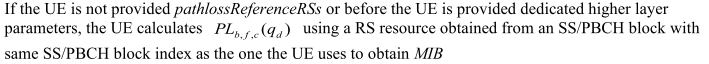 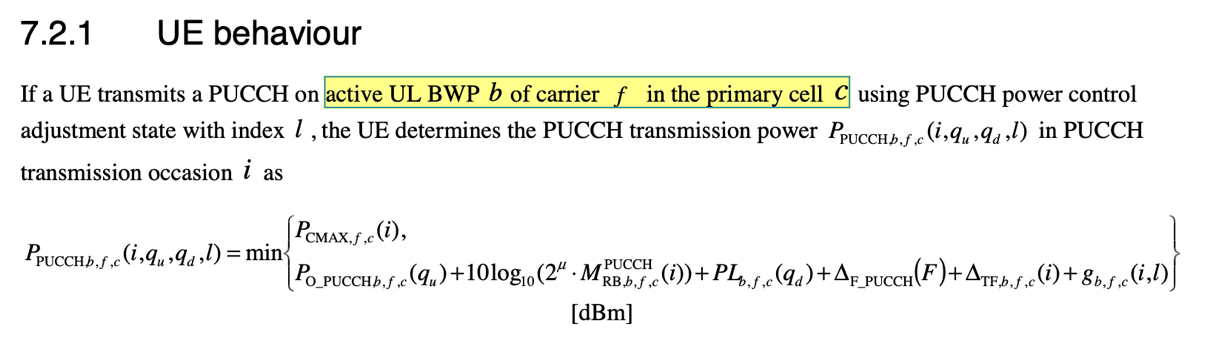 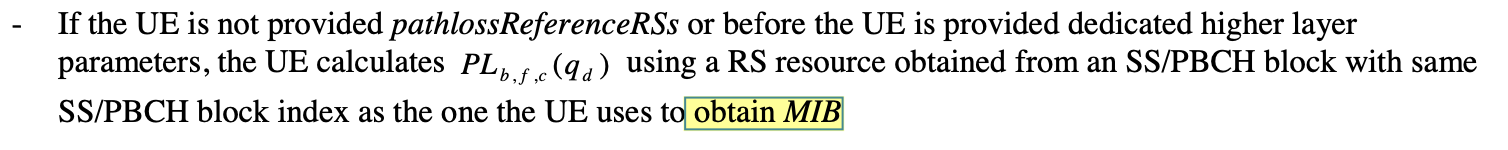 Issue 1-2-2: For Tactivation_time, whether spatial relation will introduce extra delay time?Issue 1-2-2: For Tactivation_time, whether spatial relation will introduce extra delay time?CompanyCommentsIssue 1-2-3: For Tactivation_time, whether the PL-RS will introduce extra delay time?Issue 1-2-3: For Tactivation_time, whether the PL-RS will introduce extra delay time?CompanyCommentsIssue 1-2-4: Relation between the associated RS for TCI state, PL-RS and spatial relation indication?Issue 1-2-4: Relation between the associated RS for TCI state, PL-RS and spatial relation indication?CompanyCommentsIssue 1-2-5: How to consider the Tx power of target PUCCH in PUCCH SCell activation requirement?Issue 1-2-5: How to consider the Tx power of target PUCCH in PUCCH SCell activation requirement?CompanyCommentsIssue 1-2-6: The PUCCH Scell activation delay requirements for valid TA case?Issue 1-2-6: The PUCCH Scell activation delay requirements for valid TA case?CompanyCommentsIssue 1-3-1: The PUCCH SCell activation requirements for invalid TA caseIssue 1-3-1: The PUCCH SCell activation requirements for invalid TA caseCompanyCommentsIssue 1-3-2: the delay for obtaining a valid TA command for the sTAG to which the SCell configured with PUCCH belongs (i.e. T2)Issue 1-3-2: the delay for obtaining a valid TA command for the sTAG to which the SCell configured with PUCCH belongs (i.e. T2)CompanyCommentsIssue 1-3-3: The components of Tactivatation_timeIssue 1-3-3: The components of Tactivatation_timeCompanyCommentsIssue 1-3-4: The TPDCCHIssue 1-3-4: The TPDCCHCompanyCommentsIssue 1-3-5: The TCSI-RS_reportingIssue 1-3-5: The TCSI-RS_reportingCompanyCommentsIssue 1-4-1: The scenarios of interruption requirements for PUCCH Scell activation?Issue 1-4-1: The scenarios of interruption requirements for PUCCH Scell activation?CompanyCommentsIssue 1-5-1 Applicability on interruption: Issue 1-5-1 Applicability on interruption: CompanyCommentsIssue 1-5-2: Applicability on PDCCH order receiving: Issue 1-5-2: Applicability on PDCCH order receiving: CompanyCommentsIssue 1-5-3: Applicability on use cases: Issue 1-5-3: Applicability on use cases: CompanyCommentsIndexFeature groupComponentsPrerequisite feature groupsNeed for the gNB to know if the feature is supportedApplicable to the capability signalling exchange between UEs (V2X WI only)”.Consequence if the feature is not supported by the UETypeNeed of FDD/TDD differentiationNeed of FR1/FR2 differentiationCapability interpretation for mixture of FDD/TDD and/or FR1/FR2NoteMandatory/Optionalx-1PUCCH SCell activation1) Support of RRM requirement of PUCCH SCell activationYesN/ANetwork cannot know the PUCCH SCell activation delay and corresponding interruption length for this UE. There will be performance degradation when PUCCH SCell activation is commanded.Per UE NoNo N/AFunctionality of PUCCH SCell activation has already been supported since R15. RRM requirement is expected to be introduced in R17. Thus, R17 UE shall meet corresponding RRM requirement.Optional with capability signallingIssue 1-6-1: The UE feature for support of RRM requirement of PUCCH SCell activation.  Issue 1-6-1: The UE feature for support of RRM requirement of PUCCH SCell activation.  CompanyCommentsIndexFeature groupComponentsPrerequisite feature groupsNeed for the gNB to know if the feature is supportedApplicable to the capability signalling exchange between UEs (V2X WI only)”.Consequence if the feature is not supported by the UETypeNeed of FDD/TDD differentiationNeed of FR1/FR2 differentiationCapability interpretation for mixture of FDD/TDD and/or FR1/FR2NoteMandatory/Optionalx-2CSI reporting  cross PUCCH groups1) Support reporting CSI of a SCell belonging to secondary/primary PUCCH group by PUSCH or PUCCH of active serving cells belonging to primary/secondary PUCCH groupYesN/ANetwork cannot know which serving cell could be used for CSI reporting of SCell belonging to secondary/primary PUCCH group. There will be performance degradation or activation failure when CSI reporting of being-activated SCell is configured during the PUCCH SCell activation.Per UENoNo N/AThe capability is to indicate whether UE could support  reporting CSI of a being activated SCell belonging to secondary/primary PUCCH group by PUSCH or PUCCH of active serving cells belonging to primary/secondary PUCCH group during the PUCCH SCell activation.Optional with capability signallingIssue 1-6-2: The UE feature for support of CSI reporting cross PUCCH groups.  Issue 1-6-2: The UE feature for support of CSI reporting cross PUCCH groups.  CompanyCommentsCR/TP numberComments collectionR4-2200072 (CATT)(draft CR for PUCCH Scell activation delay with multiple cell)R4-2200072 (CATT)(draft CR for PUCCH Scell activation delay with multiple cell)Company BR4-2200072 (CATT)(draft CR for PUCCH Scell activation delay with multiple cell)R4-2200181 (MTK)(draft CR for PUCCH Scell deactivation delay)R4-2200181 (MTK)(draft CR for PUCCH Scell deactivation delay)Company BR4-2200181 (MTK)(draft CR for PUCCH Scell deactivation delay)R4- 2200894 (Nokia)(draft CR for PUCCH Scell activation delay)R4- 2200894 (Nokia)(draft CR for PUCCH Scell activation delay)R4- 2200894 (Nokia)(draft CR for PUCCH Scell activation delay)R4-2201205 (Huawei)(Draft CR on interruption of PUCCH Scell activation in 38.133)R4-2201205 (Huawei)(Draft CR on interruption of PUCCH Scell activation in 38.133)R4-2201205 (Huawei)(Draft CR on interruption of PUCCH Scell activation in 38.133)R4-2201383 (Ericsson)(Draft CR on Interruption requirements to LTE serving cell in 36.133)R4-2201383 (Ericsson)(Draft CR on Interruption requirements to LTE serving cell in 36.133)R4-2201383 (Ericsson)(Draft CR on Interruption requirements to LTE serving cell in 36.133)Status summary Issue 1-1-1Issue 1-1-1: Whether to define PUCCH SCell activation requirements for unknown cell case for UE supporting the Rel-17 capability of cross PUCCH group CSI reporting?Tentative agreements:RAN4 to define PUCCH SCell activation requirements for unknown cell case for UE supporting the Rel-17 capability of cross PUCCH group CSI reporting. The detailed requirements can be discussed in sub-topic 1-2 and sub-topic 1-3. Candidate options: None. Recommendations for 2nd round: None.Issue 1-1-2Issue 1-1-2: Whether to define PUCCH SCell activation requirements for unknown cell case for UE not supporting the Rel-17 capability of cross PUCCH group CSI reporting?Tentative agreements: None.Candidate options:Option 1c: (Apple, Ericsson, QC, DOCOMO, vivo, Intel, CMCC, CATT, OPPO)RAN4 to not specify PUCCH SCell activation requirement for the scenarios in which beam information needs to be reported to network but UE cannot support CSI reporting cross PUCCH groupsOption 2: (Huawei, MTK, Intel, Nokia)Wait RAN2 to determine whether to define requirements for unknown PUCCH SCell activation for UE not supporting cross PUCCH group CSI reporting.Recommendations for 2nd round: Further discuss. Status summary Issue 1-2-1Issue 1-2-1: Whether to consider the time uncertainty of MAC CE for PL-RS activation?Tentative agreements: None.Candidate options:Option 1: (CATT, Apple, DOCOMO)Keep the agreement in last meeting. Option 2: (Huawei, Ericsson, Intel, Nokia)There is no need to consider uncertainty of MAC CE for PL-RS activation in PUCCH SCell activation delay requirements.Option 3: (Ericsson, QC, Apple)Send LS to RAN1 to check the PL-RS configuration of PUCCH Scell to be activated.  Recommendations for 2nd round: Discuss the draft LS. Issue 1-2-2Issue 1-2-2: For Tactivation_time, whether spatial relation will introduce extra delay time?Tentative agreements:For Tactivation_time, spatial relation activation would not introduce additional delay time.  Candidate options: None. Recommendations for 2nd round: None. Issue 1-2-3Issue 1-2-3: For Tactivation_time, whether the PL-RS will introduce extra delay time?Tentative agreements:For Tactivation_time in FR2 PUCCH SCell activation requirement, only define detailed requirement when PL-RS of target PUCCH SCell is known. If the PL-RS of target PUCCH SCell is unknown, clarify that “longer activation time is expected if the pathloss reference signal is unknown.”  in the spec. FFS the known condition of PL-RS. FFS the detailed requirements when PL-RS of target PUCCH SCell is known. Candidate options:Issue 1-2-3a: the known condition of PL-RSOption 1: (Huawei, Ericsson)The known condition is to be defined as:For known PUCCH SCell, TCI sate, PL-RS and spatial relation indication are assumed to be based on the L3 measurement.For unknown PUCCH SCell, TCI sate, PL-RS and spatial relation indication are assumed to be based on L1-RSRP measurement.Option 2: (Apple)Similar as in legacy PL-RS switching requirement, but only replace the L1-RSRP measurement report of PL-RS by “L3 measurement report of PL-RS”Option 3: (CATT)Use the same condition in PL-RS switching delay requirements. Issue 1-2-3b: the detailed requirements when PL-RS of target PUCCH SCell is knownTentative agreement: 5 samples time is considered when PL-RS is not maintained before SCell is activated. No additional delay is needed when PL-RS is maintained before SCell is activated. Recommendations for 2nd round: Further discuss issue 1-2-3a and issue 1-2-3b. Issue 1-2-4Issue 1-2-4: Relation between the associated RS for TCI state, PL-RS and spatial relation indication?Tentative agreements:The PUCCH Scell activation requirements are defined based on the following assumption: For the activation with known condition, the SSB associated to PL-RS indication, TCI state switch and spatial relation is the same.For the activation with unknown condition, the SSB or CSI-RS associated to PL-RS indication, TCI state switch and spatial relation is the same.No need to capture it in the specification. Candidate options: None. Recommendations for 2nd round: Check the tentative agreement. Issue 1-2-5Issue 1-2-5: How to consider the Tx power of target PUCCH in PUCCH SCell activation requirement?Tentative agreements:The issue can be covered by issue 1-2-3. Candidate options: None. Recommendations for 2nd round: None.Issue 1-2-6Issue 1-2-6: The PUCCH Scell activation delay requirements for valid TA case?Tentative agreements:If the UE has a valid TA for transmitting on an SCell then the UE shall be able to transmit valid CSI report and apply actions related to the SCell activation command for the SCell being activated on the PUCCH SCell no later than in slot , whereTHARQ (in ms) is the timing between DL data transmission and acknowledgement as specified in TS 38.213Tactivation_time for FR1is the SCell activation delay as defined in section 8.3.2. Tactivation_time for FR2 will be updated based on the conclusions of issue 1-2-1, issue 1-2-2 and issue 1-2-3. TCSI_Reporting is specified in clause 8.3.2. FFS whether [X] which is the relaxation margin for unknown cell is needed. Candidate options:Issue 1-2-6a: Whether [X] is needed for the PUCCH Scell activation delay requirements for valid TA case?Option 1: Yes, [X] is the relaxation margin for reporting L1-RSRP of the target being-activated PUCCH SCell on any active serving cells belonging to primary PUCCH group, when the PUCCH SCell is unknown in FR2. Option 2: No. X can be included within Tactivation_timeRecommendations for 2nd round: Further discuss issue 1-2-6a. Status summary Issue 1-3-1Issue 1-3-1: The PUCCH SCell activation requirements for invalid TA caseTentative agreements:The UE shall be capable to perform downlink actions related to the SCell activation command for the SCell being activated on the PUCCH SCell no later than in slot .The UE shall be capable to perform uplink actions related to the SCell activation command for the SCell being activated on the PUCCH SCell no later than in slot . FFS: whether [X] which is the relaxation margin for unknown cell case is needed. FFS: whether [] which is the delay uncertainty for PDCCH order receiving is needed. FFS: whether [] is needed and FFS the definition of [] if applicable. Candidate options: None. Recommendations for 2nd round: None. The discussion about [X] can be the same as issue 1-2-6a. Issue 1-3-2Issue 1-3-2: the delay for obtaining a valid TA command for the sTAG to which the SCell configured with PUCCH belongs (i.e. T2)Tentative agreements:T2 is the delay for obtaining a valid TA command for the target PUCCH SCell being activated from the point that UE transmit PRACH (i.e. end of T1).Candidate options: None. Recommendations for 2nd round: None. Issue 1-3-3Issue 1-3-3: The components of Tactivatation_timeTentative agreements:Can be included in the discussion of issue 1-2-1, issue 1-2-2 and issue 1-2-3. Candidate options: None. Recommendations for 2nd round: None.Issue 1-3-4Issue 1-3-4: The TPDCCHTentative agreements: Copied from issue 1-5-2: UE is not expected to receive a PDCCH order to initiate RA procedure on the PUCCH SCell earlier than n+ THARQ + Tactivation_time; A delay uncertainty for reception of PDCCH order shall be accounted for in the activation timeline. The delay uncertainty for reception of PDCCH order starts from end of n + THARQ + Tactivation_time until reception of PDCCH order.FFS whether and how to capture the delay uncertainty for reception of PDCCH order in the PUCCH SCell activation delay requirements (which can be included in issue 1-3-4)Candidate options:Issue 1-3-4: The TPDCCHOption 1: (Xiaomi, QC, ZTE, Nokia)RAN4 not to consider TPDCCH in the PUCCH SCell activation requirements for invalid TA case. Option 1a: (QC, ZTE)The uncertainty of PDCCH order reception should be part of T1. Option 2: (MTK, CATT)RAN4 need to consider TPDCCH in the PUCCH SCell activation requirements for invalid TA case. Recommendations for 2nd round: Further discuss. Issue 1-3-5Issue 1-3-5: The TCSI-RS_reportingTentative agreements:TCSI_reporting is needed in the PUCCH SCell activation requirements for invalid TA case.Candidate options:sIssue 1-3-5a: FFS the definition of TCSI-RS_reportingOption 1: (Nokia)TCSI_Reporting_PUCCH is the time uncertainty in acquiring the first available CSI reporting resources after RACH completion.Option 2: (QC)TCSI_reporting is the delay (in ms) including uncertainty in acquiring the first available downlink CSI reference resource after Tactivation_time, UE processing time for CSI reporting and uncertainty in acquiring the first available CSI reporting resources after T3 as specified in TS 38.331Option 3: (CATT)TCSI_reporting is defined as the uncertainty in acquiring the first available downlink CSI reference resource after Tactivation_time, and uncertainty in acquiring the first available CSI reporting resources after T3.Recommendations for 2nd round: Further discuss issue 1-3-5a.Status summary Issue 1-4-1Issue 1-4-1: The scenarios of interruption requirements for PUCCH Scell activation?Moderator: This issue is discussed in interruption requirements. But in moderator’s understanding, the conclusion should also be applied for delay requirements. Please check in the 2nd round.  Tentative agreements:No PUCCH Scell requirements (including interruption requirements and delay requirements) for NR-DC according to RAN2 restiction on numebr of PUCCH group in each cell group. Candidate options: None. Recommendations for 2nd round: Check the tentative agreement. Status summary Issue 1-5-1Issue 1-5-1 Applicability on interruption: Tentative agreements:PUCCH SCell activation requirements are applied when no interruption occurs in same FR as the target PUCCH Scell during the Scell activation procedure if UE supports per-FR MG, otherwise the PUCCH Scell activation delay can be extended, andPUCCH SCell activation requirements are applied when no interruption occurs during the Scell activation procedure if UE does not support per-FR MG, otherwise the PUCCH Scell activation delay can be extended.The above interruption is caused by factor defined in TS38.133 section 8.2.1.1 for EN-DC, in TS38.133 section 8.2.2.1 for NR SA, in TS38.133 section 8.2.3.1 for NE-DC and in TS38.133 section 8.2.4.1 for NR-DC.Candidate options:Issue 1-5-1a Whether to capture the agreement in the spec?Option 1: (Apple, Nokia)Yes, which is same as LTE.Option 2: (Huawei, Ericsson, Xiaomi)No. Recommendations for 2nd round: Further discuss issue 1-5-1a. Issue 1-5-2Issue 1-5-2: Applicability on PDCCH order receiving: Tentative agreements:UE is not expected to receive a PDCCH order to initiate RA procedure on the PUCCH SCell earlier than n+ THARQ + Tactivation_time; A delay uncertainty for reception of PDCCH order shall be accounted for in the activation timeline. The delay uncertainty for reception of PDCCH order starts from end of n + THARQ + Tactivation_time until reception of PDCCH order.FFS whether and how to capture the delay uncertainty for reception of PDCCH order in the PUCCH SCell activation delay requirements (which can be included in issue 1-3-4)Candidate options: None. Recommendations for 2nd round: Check the tentative agreement, and refine the wording. Issue 1-5-3Issue 1-5-3: Applicability on use cases: Tentative agreements: None. Candidate options:Option 1: (CATT, MTK, Huawei, Ericsson, Nokia)There is no needed to bundle the PUCCH Scell with single/multiple TAGs or intra-/inter band cases.Option 2: (Apple)RAN4 to only define the PUCCH SCell activation only for the case when target PUCCH SCell and existing active serving cells belong to the different TAGs.There is no need to bundle the PUCCH Scell with intra-/inter band cases.Recommendations for 2nd round: Further discuss. Status summary Issue 1-6-1Issue 1-6-1: The UE feature for support of RRM requirement of PUCCH SCell activation.  Tentative agreements:No need to introduce UE capability for the support of RRM requirements (i.e. UE feature x-1 which indicates the support of RRM requirement of PUCCH SCell activation is not needed.)R15/16 UEs who support PUCCH SCell are not required to meet R17 PUCCH SCell activation requirement.Candidate options: None. Recommendations for 2nd round: Check the tentative agreement. Issue 1-6-2Issue 1-6-2: The UE feature for support of CSI reporting cross PUCCH groups.  Tentative agreements:The UE capability which indicates the support of CSI reporting cross PUCCH group is within RAN1/2 scope. Candidate options: None. Recommendations for 2nd round: None.Issue 1-1-2: Whether to define PUCCH SCell activation requirements for unknown cell case for UE not supporting the Rel-17 capability of cross PUCCH group CSI reporting?Issue 1-1-2: Whether to define PUCCH SCell activation requirements for unknown cell case for UE not supporting the Rel-17 capability of cross PUCCH group CSI reporting?CompanyCommentsIssue 1-2-3a: the known condition of PL-RSIssue 1-2-3a: the known condition of PL-RSCompanyCommentsIssue 1-2-3b: the detailed requirements when PL-RS of target PUCCH SCell is knownIssue 1-2-3b: the detailed requirements when PL-RS of target PUCCH SCell is knownCompanyComments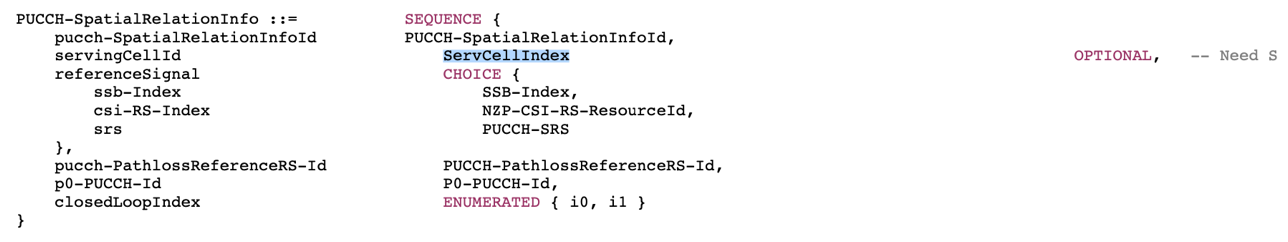 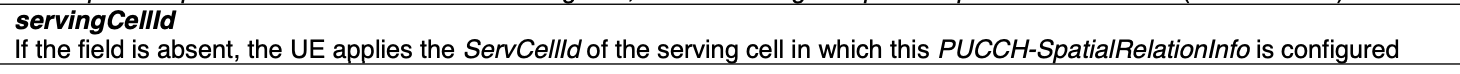 Issue 1-2-4: Relation between the associated RS for TCI state, PL-RS and spatial relation indication?Issue 1-2-4: Relation between the associated RS for TCI state, PL-RS and spatial relation indication?CompanyCommentsIssue 1-2-6a: Whether [X] is needed for the PUCCH Scell activation delay requirements for valid TA case?Issue 1-2-6a: Whether [X] is needed for the PUCCH Scell activation delay requirements for valid TA case?CompanyCommentsIssue 1-5-2: Applicability on PDCCH order receiving: Issue 1-5-2: Applicability on PDCCH order receiving: CompanyCommentsIssue 1-3-4: The TPDCCHIssue 1-3-4: The TPDCCHCompanyCommentsIssue 1-3-5a: FFS the definition of TCSI-RS_reportingIssue 1-3-5a: FFS the definition of TCSI-RS_reportingCompanyCommentsIssue 1-4-1: The scenarios of interruption requirements for PUCCH Scell activation?Issue 1-4-1: The scenarios of interruption requirements for PUCCH Scell activation?CompanyCommentsIssue 1-5-1a Whether to capture the agreement in the spec?Issue 1-5-1a Whether to capture the agreement in the spec?CompanyCommentsIssue 1-5-3: Applicability on use cases: Issue 1-5-3: Applicability on use cases: CompanyCommentsIssue 1-6-1: The UE feature for support of RRM requirement of PUCCH Scell activation.  Issue 1-6-1: The UE feature for support of RRM requirement of PUCCH Scell activation.  CompanyCommentsTitleSourceCommentsWF on …YYYLS on …ZZZTo: RAN_X; Cc: RAN_YWF on further RRM enhancement for NR and MR-DC  PUCCH SCell activation/deactivation requirementsCATTWF to capture all the agreements and open issues. LS on the PL-RS configuration of PUCCH Scell to be activatedAppleTo: RAN1Tdoc numberTitleSourceRecommendation  CommentsR4-210xxxxCR on …XXXAgreeable, Revised, Merged, Postponed, Not PursuedR4-2200072 draft CR for PUCCH Scell activation delay with multiple cellCATTPostponedR4-2200181draft CR for PUCCH Scell deactivation delayMTKReturn toNote: There is no open issue related to this CR. Please check in the 2nd round, if no further comments, it will be endorsed. R4- 2200894 draft CR for PUCCH Scell activation delayNokiaPostponedR4-2201205 Draft CR on interruption of PUCCH Scell activation in 38.133HuaweiPostponedR4-2201383 Draft CR on Interruption requirements to LTE serving cell in 36.133EricssonPostponedTdoc numberTitleSourceRecommendation  CommentsR4-210xxxxCR on …XXXAgreeable, Revised, Merged, Postponed, Not PursuedR4-210xxxxWF on …YYYAgreeable, Revised, NotedR4-210xxxxLS on …ZZZAgreeable, Revised, NotedWF on further RRM enhancement for NR and MR-DC  PUCCH SCell activation/deactivation requirementsCATTLS on the PL-RS configuration of PUCCH Scell to be activatedAppleCompanyNameEmail address